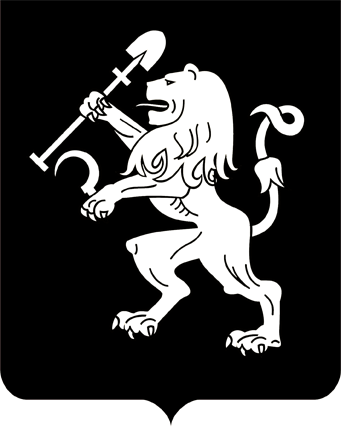 АДМИНИСТРАЦИЯ ГОРОДА КРАСНОЯРСКАРАСПОРЯЖЕНИЕО признании многоквартирных домов аварийными и подлежащими сносу, многоквартирного дома аварийным и подлежащим реконструкции, жилого помещения непригодным для проживанияВ связи с выявлением оснований для признания многоквартирных домов аварийными и подлежащими сносу, для признания многоквартирного дома аварийным и подлежащим реконструкции, для признания помещения непригодным для проживания, руководствуясь Положением о признании помещения жилым помещением, жилого помещения                  непригодным для проживания и многоквартирного дома аварийным                  и подлежащим сносу или реконструкции, садового дома жилым домом и жилого дома садовым домом, утвержденным постановлением Правительства Российской Федерации от 28.01.2006 № 47, статьями 45, 58, 59 Устава города Красноярска, распоряжением Главы города от 22.12.2006 № 270-р:  Признать аварийным и подлежащим сносу многоквартир-         ный дом: № 5 по ул. Калинина в г. Красноярске (заключение межведомственной комиссии от 19.12.2019 № 1320);№ 38а по ул. Верхней в г. Красноярске (заключение межведомственной комиссии от 19.12.2019 № 1323);№ 77 по ул. Спартаковцев в г. Красноярске (заключение межведомственной комиссии от 19.12.2019 № 1321);№ 44 по ул. Говорова в г. Красноярске (заключение межведомственной комиссии от 19.12.2019 № 1322). Признать аварийным и подлежащим реконструкции многоквартирный дом № 11а по ул. Партизана Железняка в г. Красноярске                 (заключение межведомственной комиссии от 19.12.2019 № 1324). Признать непригодным для проживания помещение по адресу: г. Красноярск, ул. Брянская, д. 156, кв. 1 (заключение межведомственной комиссии от 19.12.2019 № 1325).4. Настоящее распоряжение опубликовать в газете «Городские  новости» и разместить на официальном сайте администрации города.Заместитель Главы города – руководитель департамента 					         городского хозяйства                                                                   Ю.А. Савин30.12.2019№ 176-гх